.The dance starts after 32 counts music introSECTION 1.  SIDE - TOGETHER - SIDE - HOLD - CROSS - RECOVER - 1/4 TURN - HITCH (09.00)SECTION 2.  VINE - SWEEP - VINE - HOLD  (09.00)*** Restart here on walls 3 and 6, then start the next walls from the beginning ..SECTION 3.  SIDE - RECOVER - BACK - KICK - BACKWARD - HOLD  (09.00)SECTION 4. RECOVER - FORWARD - 1/2 TURN - HOLD - BACK - RECOVER - 1/2 TURN - HOLD  (09.00)REPEATRESTARTS: On walls 3 (03.00) and  6 (06.00), after 16 counts.Enjoy and happy dancing ..Contact: permanaayu@yahoo.comNew Romance Rhumba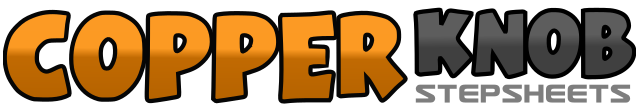 .......Count:32Wall:4Level:Improver.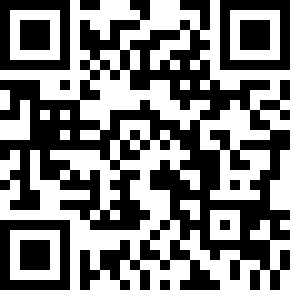 Choreographer:Ayu Permana (INA) - July 2018Ayu Permana (INA) - July 2018Ayu Permana (INA) - July 2018Ayu Permana (INA) - July 2018Ayu Permana (INA) - July 2018.Music:Like She's Not Yours - The Bellamy BrothersLike She's Not Yours - The Bellamy BrothersLike She's Not Yours - The Bellamy BrothersLike She's Not Yours - The Bellamy BrothersLike She's Not Yours - The Bellamy Brothers........1-2-3-4Step R to right side - Step L close to R - Step R to right side - Hold5-6-7-8Cross/rock L over R - Recover on R - Turn 1/4 left, step L forward – Hitch / ronde R (9)1-2-3-4Cross R over L - Step L to left side -  Step R behind L - Sweep L from front to back5-6-7-8Step L behind R - Step R to right side - Cross L over R - Hold1-2-3-4Step/rock R to right side - Recover on L - Step R backward - Low kick L forward5-6-7-8Step back on L - R - Step/rock L backward - Hold1-2-3-4Recovering weight to R - Step L forwad - Turn 1/2 left, stepping back on R (3) - Hold5-6-7-8Step/rock L backward - Recover on R - Turn 1/2 right, step L backward - Hold  (9)